S O C I E T E   D  E   D E V E L O P P E M E N T                                          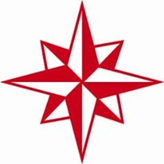 DU SUD-OUEST LAUSANNEDernièrs nouvelesLa Ville nous dit en réponse aux questions posées par le Comité et rapportées dans le dernier JO, de la manière suivante :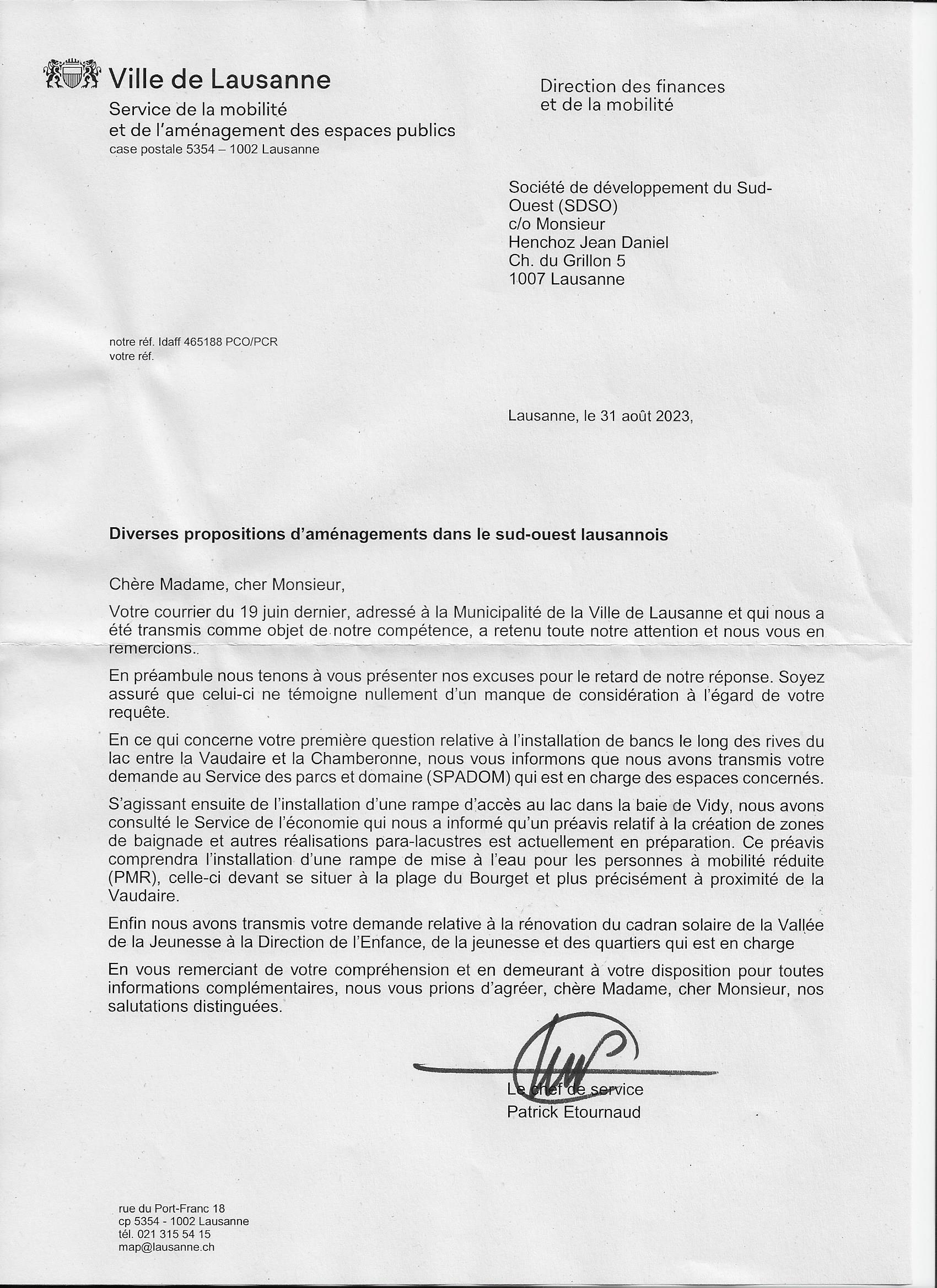 D’où afficher un réel optimisme. A suivre.L’avenue de Cour et le chemin de Contigny se transforment Découvrez l’avant-projet lors d’une balade qui aura lieu le 12 octobre à 18h00 près de la fontaine en face de l’église de St-Jean.								Pour le Comité : Jean-Daniel Henchoz